Математика в 6-м классе по теме "Деление обыкновенных дробей"      Изучение нового материала и               Основная дидактическая цельРазвивающая цель: Развитие интереса учащихся к предмету «Математика»   Развитие индивидуальных способностей учащихся. Развитие памяти, мышления, внимания учащихся. Воспитывающая цель:        1.  Воспитывать чувство удовлетворения от возможности показать на уроке свои знания.        2.  Воспитание чувства коллективизма, умения выслушивать других Требования к знаниям, умениям и навыкам:Учащиеся должны уметь умножать и делить дроби, а также применять данные знания к решению задач.  Время на выполнение: 45 минут.План урока:       Организационный момент. Устный счет.             Повторение правил Историческая справка. Работа у доски. Выполнение задания с карточками. Анализ результатов. Конспект урока:Во время урока используется презентация Организационный момент                  2.Устный счет.Решите 1.          2.             3. 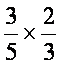 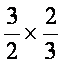 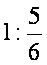 4.     5.      6.  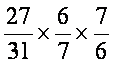 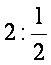 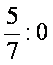 7.      8.         9.   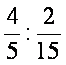 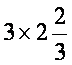 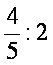 Найдите ошибку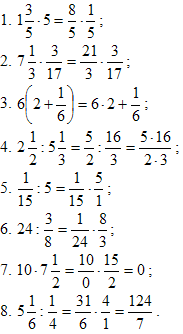 Повторение правил.   Историческая справкаЛеонардо Пизанский в 1202 году ввел слово «дробь» и первым стал использовать современную запись дробейНазвания «числитель» и «знаменатель» ввел в XIII веке Максим Плануд греческий монах, ученый математик                4.   Работа у доски.                               Физкультминутка               5.  Выполнения задания с карточками.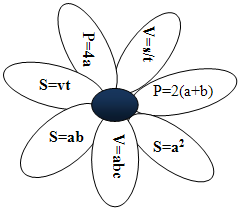 ,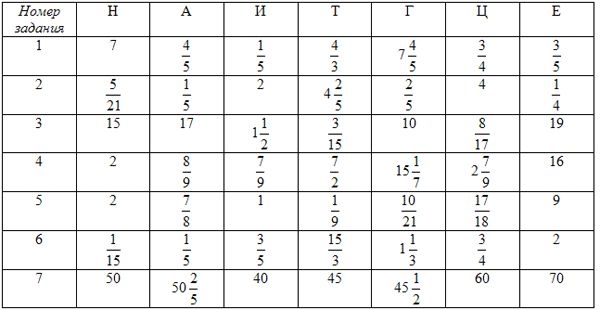 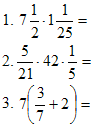 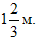 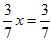 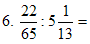 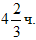 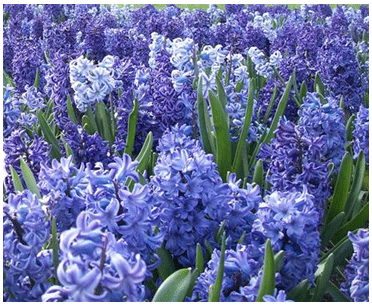 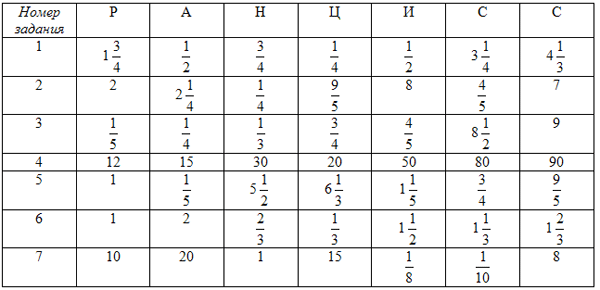 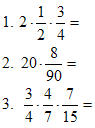 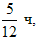 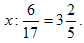 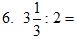 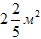 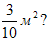 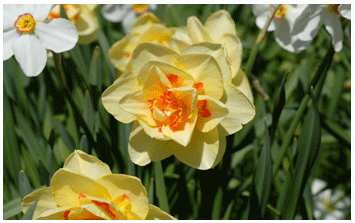 йДавайте любить и охранять нашу природу и стараться узнавать о ней как можно больше!Дополнительные задания: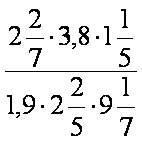 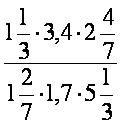 Домашнее задание:        № 632, 632Составить 2 дробных выражения, содержащих не менее 6 чиселСостоящее только из десятичных дробей Содержащее обыкновенные дроби и смешанные числа. Итоги урокаКак умножить обыкновенные дроби?Как умножить смешанные числа?Какие числа называются взаимно обратными?Как умножить дробь на натуральное число?Как разделить дробь на дробь?Сформулировать признак делимости чисел на 2.Сформулировать признак делимости чисел на 3.Сформулировать признак делимости чисел на 5.Сформулировать признак делимости чисел на 10Сформулировать признак делимости чисел на 9.Как перевести смешанное число в неправильную дробь?Как выделить целую часть из неправильной дроби?Как умножить дробь на смешанное число?Как найти дробь от числа?Назвать число, обратное 0.Назвать число, обратное 1.Современная записьВыглядела раньше 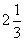 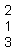 